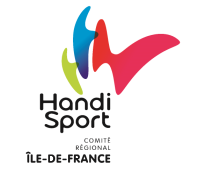 	Formulaire d’inscription au Challenge Régional de Boccia TEAMDate :			Jeudi 26 mars 2020Horaires :		09h30 – 17h30Lieu :			centre sportif François-Vincent Raspail54 avenue François-Vincent Raspail, 94110 ArcueilLicences de type : 	établissement, loisir ou compétitionClub / Établissement :		………………………………………………………………………………….Responsable Sport :		………………………………………………………………………………….Tel :	…………………………	Mail :	……………………………………………………………………..Date limite d’inscription :	Mardi 17 mars 2020EQUIPE 1EQUIPE 1NOMPRENOMEQUIPE 2EQUIPE 2NOMPRENOM